Anmeldung (mit / ohne Lizenz)  via email an nenad.jovanov@sunrise.ch oder auf Papier mit Anmeldung zur nächsten Saison.Anträge zu Handen der Generalversammlung sind schriftlich bis spätestens am 2. Mai 2022 an Presi einzureichen. Patrick Häsler, Langmattstrasse 6, 4132 Muttenz, patrick_haesler@yahoo.com Zur speditiven Abwicklung der einzelnen Traktanden werden eine halbe Stunde vor dem Beginn der Generalversammlung die folgenden Unterlagen zur Einsitnahme aufgelegt: - Protokoll der letzten Generalversammlung- Jahresrechnungen 2021 / 2022- Budget 2022 / 2023Der Vorstand erwartet pünktlies und möglichst vollzähliges Erseinen aller Aktivmitglieder.Sportliche GrüsseTTC Copains BirsfeldenDer Vorstand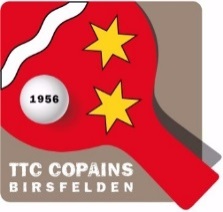 Einladung zur 18. ordentlien Generalversammlung des TTC Copains Birsfelden(66. GV TTC Birsfelden, 50. GV TTC Les Copains)Datum:Freitag, 13. Mai 2022Freitag, 13. Mai 2022Zeit:19.30 Uhr (Eintrudeln ab 19.00)19.30 Uhr (Eintrudeln ab 19.00)Ort:Aula Schulhaus KirchmattSchulstrasse 21, 4127 BirsfeldenAula Schulhaus KirchmattSchulstrasse 21, 4127 BirsfeldenTraktanden:1.Begrüssung2.Protokoll der letzten GV (bereits im Newsletter und aufgelegt)3.a) Jahresberit des Präsidentenb) Jahresberit des tenisen Leiters4.a) Jahresrenung (Erklärung des Kassiers)b) Revisorenberitc) Déarge5.Mutationen6.a) Anträge des Vorstandesb) Anträge der Mitglieder7.Budget8.a)Wahl des Tagespräsidentenb) Wahl des Vorstandes c) Wahl der Renungsrevisoren9.Diverses